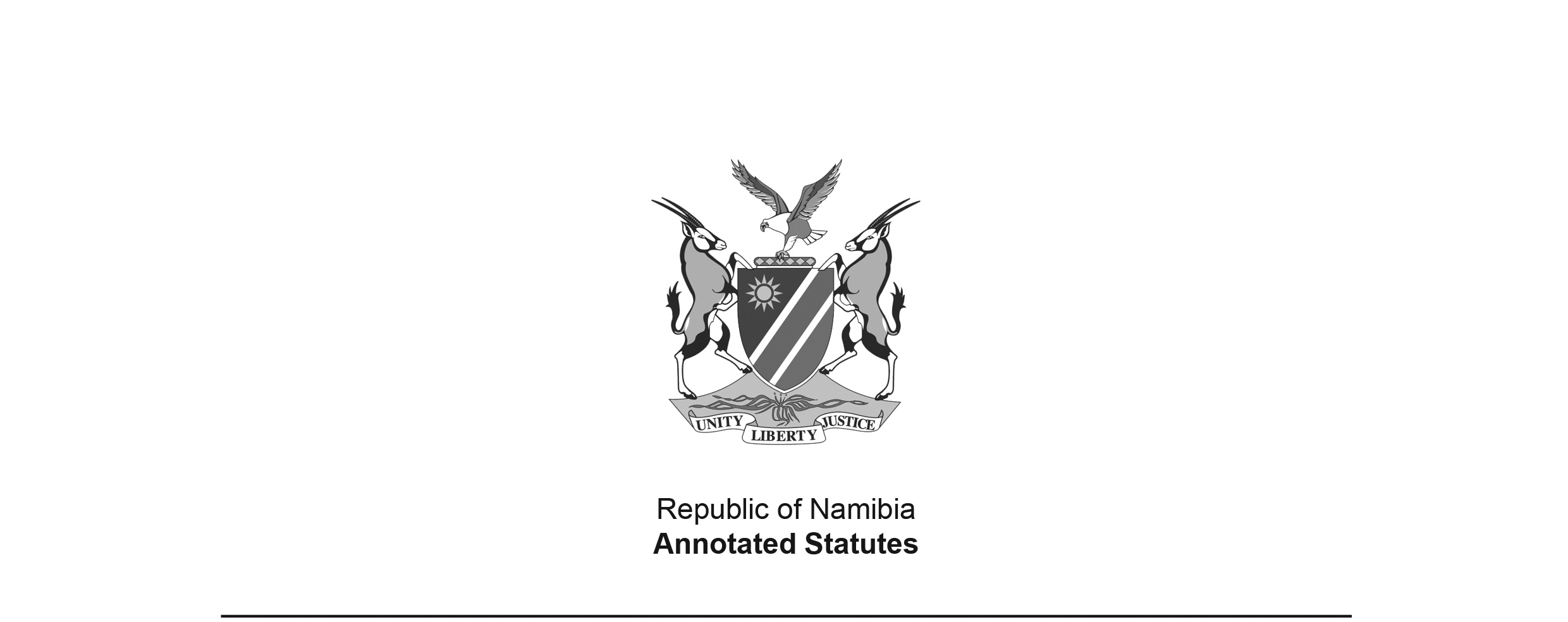 Appropriation Act 16 of 1998(GG 1893)came into force on date of publication: 22 June 1998ACTTo appropriate amounts of money to meet the financial requirements of the State during the financial year ending 31 March 1999.(Signed by the President on 11 June 1998)BE IT ENACTED by the Parliament of the Republic of Namibia, as follows:- Appropriation of amounts of money for financial requirements of the State1.	Subject to the provisions of the State Finance Act, 1991 (Act No. 31 of 1991), there are hereby appropriated for the financial requirements of the State during the financial year ending 31 March 1999, as a charge to the State Revenue Fund, the amounts of money shown in the Schedule.Short title2.	This Act shall be called the Appropriation Act, 1998.SCHEDULEVOTENO.TITLEAMOUNT APPROPRIATEDN$01President54 026 00002Prime Minister191 653 00003Parliament57 767 00004Auditor General8 757 00005Civic Affairs37 781 00006Police306 916 00007Foreign Affairs125 114 00008Defence442 615 00009Finance404 797 00010Basic Education and Culture1 467 528 00011Youth and Sport40 960 00012Information and Broadcasting96 080 00013Health and Social Services915 646 00014Labour and Human Resources Development[This Ministry name is reproduced here as it appears in the Government Gazette. The name of this Ministry at the time was “Ministry of Labour”. See Proc. 3/1997 (GG 1500).]   31 649 00015Mines and Energy66 469 00016Justice83 173 00017Regional and Local Government and Housing252 194 00018Environment and Tourism94 075 00019Trade and Industry91 573 00020Agriculture, Water and Rural Development405 060 00021Prisons and Correctional Services64 302 00022Fisheries and Marine Resources88 948 00023Works301 489 00024Transport352 749 00025Lands, Resettlement and Rehabilitation65 059 00026National Planning[This name is reproduced here as it appears in the Government Gazette. The full title of the body at the time was the “National Planning Commission”, in terms of the National Planning Commission Act 15 of 1994. However, Proc. 8/2000 (GG 2366) subsequently makes reference to the “Director-General of National Planning”.]33 607 00027Higher Education, Vocational Training, Science and Technology262 425 000TOTAL6 342 421 000